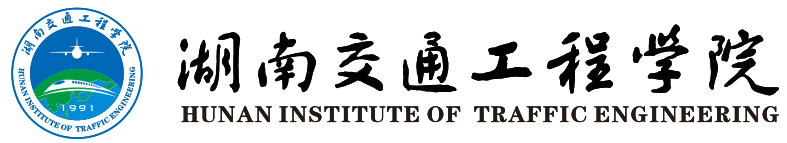 本科毕业论文(设计)任务书教务处制2022年09月湖南交通工程学院本科毕业论文(设计)任务书一、毕业论文(设计)内容要求[1]是否在社会实践中完成：指在实验、实习、工程实践和社会调查等社会实践中完成的题目。[2]题目来源：①教师科研题, ②生产实际题, ③其它。二、主要参考资料三、毕业论文(设计)进度安排指导教师 （签名）：                   时间：教研室主任(签名)：                   时间：主管院长 （签名）：                   时间：题    目学生姓名指导教师学    院专业班级论文(设计)题目是否在社会实践中完成题目来源论文(设计)起止时间论文(设计)起止时间1.毕业论文（设计）的依据、原始数据及相关背景材料2.毕业论文（设计）的主要任务、要求3.毕业论文（设计）的主要内容1.毕业论文（设计）的依据、原始数据及相关背景材料2.毕业论文（设计）的主要任务、要求3.毕业论文（设计）的主要内容1.毕业论文（设计）的依据、原始数据及相关背景材料2.毕业论文（设计）的主要任务、要求3.毕业论文（设计）的主要内容1.毕业论文（设计）的依据、原始数据及相关背景材料2.毕业论文（设计）的主要任务、要求3.毕业论文（设计）的主要内容1.毕业论文（设计）的依据、原始数据及相关背景材料2.毕业论文（设计）的主要任务、要求3.毕业论文（设计）的主要内容序号参考资料目录阶段工作任务内容起止时间